Sağlık Bilimleri Üniversitesi Erzurum Tıp Fakültesi Bilimsel Araştırmalar Etik Kurulu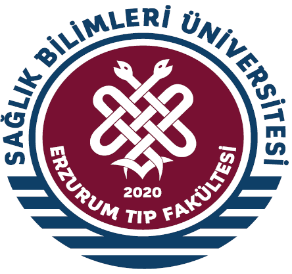 Başvurular İle İlgili Genel Bilgiler1. Sağlık Bilimleri Üniversitesi Erzurum Tıp Fakültesi Bilimsel Araştırmalar Etik Kurulunda, Sorumlu ya da yardımcı araştırmacısı Sağlık Bilimleri Üniversitesi mensubu olan projelerin başvuruları değerlendirilmektedir.2. Sponsoru ticari firma olan ilaç/ürün veya tıbbi malzeme çalışmaları kabul edilmemektedir.3. Etik Kurul toplantısından (5) beş iş günü öncesine kadar teslim edilen başvurulardan Etik Kurul Başkanlığınca kararlaştırılan sayıda dosya toplantı gündemine alınabilmektedir.4. İlgili Mevzuat ve Formlar" sekmesinde yer alan "Başvuru Formu", uygun şekilde doldurulduktan ve gerekli imzaları tamamlandıktan sonra taratılarak PDF formatında erzurum.baek@sbu.edu.tr adresini gönderilmesi gerekir. PDF formatında yapılan başvuruların ıslak imzalı çıktıları dosya içerisinde Etik Kurul Sekretaryasına sunulması zorunludur.5. Bilimsel Araştırmalar Etik Kurulu ayda en az bir kez toplanmaktadır.6. Kurula tam ve eksiksiz yapılan başvurular iki ay içerisinde sonuçlandırılır. 7. Akademik kurul tarafından onaylanmış tez konusu onay formu başvuru dosyası ekine konulmalıdır.8. Başvuru yapmadan önce kurum izinleri alınmış olmalı ve dosyanın ek kısmına konulmalıdır.9. Kurum dışından müracaat edecek adayların çalışmalarının gündeme alınabilmesi için Üniversitemiz Döner Sermaye İşletme Müdürlüğünün T.C. Vakıflar Bankası – Etlik Şb. Nezdinde açılan TR84 0001 5001 5800 7305 5502 29 İBAN hesabına 400 TL başvuru ücretini yatırarak banka dekontunu başvuru evrakları ile birlikte sunulması gerekir. (2023/11(11-2) sayılı ÜYK kararı)